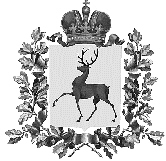 СОВЕТ ДЕПУТАТОВ ГОРОДСКОГО ОКРУГА НАВАШИНСКИЙНИЖЕГОРОДСКОЙ ОБЛАСТИРЕШЕНИЕ26 ноября 2020 г.                                                                                                 № 31   Об утверждении Положенияо статусе депутата Совета депутатовгородского округа НавашинскийВ соответствии с Федеральным законом от 06.10.2003 № 131 - ФЗ                       (ред. от 20.07.2020) "Об общих принципах организации местного самоуправления в Российской Федерации", Законом Нижегородской области от 03.10.2008 № 133 - З (ред. от 10.09.2020) "О гарантиях осуществления полномочий депутата, члена выборного органа местного самоуправления, выборного должностного лица местного самоуправления в Нижегородской области" Совет депутатов РЕШИЛ:1. Утвердить прилагаемое Положение о статусе депутата Совета депутатов городского округа Навашинский.2. Признать утратившими силу решения Совета депутатов городского округа Навашинский:-  от 25.02.2016 № 95 «Об утверждении Положения о статусе депутата Земского собрания Навашинского муниципального района ";- от 26.05.2017 № 254 «О внесении изменений в Положение о статусе депутата Совета депутатов городского округа Навашинский Нижегородской области»;- от 27.09.2018 № 384 «О внесении изменений в Положение о статусе депутата Совета депутатов городского округа Навашинский»; - от 31.10.2019 № 458 «О внесении изменений в Положение о статусе депутата Совета депутатов городского округа Навашинский, утвержденное решением Совета депутатов городского округа Навашинский от 25.02.2016 № 95 (ред. от 27.09.2018)».3. Настоящее решение подлежит официальному опубликованию .Утвержденорешением Совета депутатовот 26.11.2020 № 31ПОЛОЖЕНИЕО СТАТУСЕ ДЕПУТАТА СОВЕТА ДЕПУТАТОВГОРОДСКОГО ОКРУГА НАВАШИНСКИЙ (далее - Положение)Настоящее Положение принято в соответствии с Федеральным законом от 06.10.2003 № 131-ФЗ "Об общих принципах организации местного самоуправления в Российской Федерации", Законом Нижегородской области от 03.10.2008  № 133-З "О гарантиях осуществления полномочий депутата, члена выборного органа местного самоуправления, выборного должностного лица местного самоуправления в Нижегородской области" и определяет права, обязанности и ответственность депутата Совета депутатов городского округа Навашинский Нижегородской области (далее - депутат, депутат Совета депутатов), устанавливает ограничения, связанные с исполнением полномочий депутата, а также гарантии при осуществлении депутатских  полномочий.Глава 1. ОБЩИЕ ПОЛОЖЕНИЯСтатья 1. Депутат Совета депутатов1. Депутатом является лицо, избранное в Совет депутатов городского округа Навашинский  (далее - Совет депутатов)  избирателями соответствующего избирательного округа на основе всеобщего равного и прямого избирательного права при тайном голосовании.2. При осуществлении своих полномочий депутат руководствуется общегосударственными интересами и интересами населения городского округа Навашинский, законодательством Российской Федерации, законодательством Нижегородской области и муниципальными правовыми актами городского округа Навашинский.3. Депутат не вправе использовать свой статус для деятельности, не связанной с осуществлением депутатских полномочий.Статья 2. Срок полномочий депутата1. Депутаты Совета депутатов избираются сроком на пять лет. Полномочия депутата начинаются со дня его избрания и прекращаются со дня начала работы Совета депутатов нового созыва, за исключением случаев досрочного прекращения полномочий в соответствии с Уставом городского округа Навашинский.Статья 3. Досрочное прекращение полномочий депутата Совета депутатов1. Депутат досрочно прекращает свои полномочия в случае:1) смерти;2) отставки по собственному желанию;3) признания судом недееспособным или ограниченно дееспособным;4) признания судом безвестно отсутствующим или объявления умершим;5) вступления в отношении его в законную силу обвинительного приговора суда;6) выезда за пределы Российской Федерации на постоянное место жительства;7) прекращения гражданства Российской Федерации, прекращения гражданства иностранного государства – участника международного договора Российской Федерации, в соответствии с которым иностранный гражданин имеет право быть избранным в органы местного самоуправления, приобретения им гражданства иностранного государства либо получения им вида на жительство или иного документа, подтверждающего право на постоянное проживание гражданина Российской Федерации на территории иностранного государства, не являющегося участником международного договора Российской Федерации, в соответствии с которым гражданин Российской Федерации, имеющий гражданство иностранного государства, имеет право быть избранным в органы местного самоуправления;8) отзыва избирателями;9) досрочного прекращения полномочий Совета депутатов городского округа Навашинский;10) призыва на военную службу или направления на заменяющую ее альтернативную гражданскую службу, если депутат осуществляет свои полномочия  на непостоянной основе;11) в иных случаях, установленных Федеральным законом «Об общих принципах организации местного самоуправления в Российской Федерации» и иными федеральными законами.2. Полномочия депутата, прекращаются досрочно в случае несоблюдения ограничений, запретов, неисполнения обязанностей, установленных Федеральным законом от 25 декабря 2008 года № 273-ФЗ                                          "О противодействии коррупции", Федеральным законом от 3 декабря 2012 года № 230-ФЗ "О контроле за соответствием расходов лиц, замещающих государственные должности, и иных лиц их доходам", Федеральным законом от 7 мая 2013 года № 79-ФЗ "О запрете отдельным категориям лиц открывать и иметь счета (вклады), хранить наличные денежные средства и ценности в иностранных банках, расположенных за пределами территории Российской Федерации, владеть и (или) пользоваться иностранными финансовыми инструментами", если иное не предусмотрено федеральным законодательством.3. По вопросу о досрочном прекращении полномочий депутата принимается решение Совета депутатов, в котором указывается дата прекращения полномочий депутата.4. Решение Совета депутатов о досрочном прекращении полномочий депутата принимается не позднее чем через 30 дней со дня появления основания для досрочного прекращения полномочий, а если это основание появилось в период между сессиями Совета депутатов, - не позднее чем через три месяца со дня появления такого основания.Статья 4.  Освобождение депутата от должности в связи с утратой доверия1. Депутат подлежит освобождению от должности в связи с утратой доверия в случаях, установленных статьей 13.1 Федерального закона от                         25 декабря 2008 года № 273-ФЗ "О противодействии коррупции".2. Решение об освобождении депутата  от должности в связи с утратой доверия принимается Советом депутатов не позднее 30 дней со дня представления в Совет депутатов комиссией по контролю за представлением сведений о доходах, расходах, об имуществе и обязательствах имущественного характера, представляемых лицами, замещающими муниципальные должности в городском округе Навашинский и урегулированию конфликта интересов, доклада о результатах проверки, содержащего предложение о применении к депутату мер юридической ответственности.3. Информация о дне рассмотрения вопросов, указанных в части 2 настоящей статьи, на заседании постоянной комиссии Совета депутатов и на заседании Совета депутатов направляется депутату не позднее 7 дней до дня рассмотрения.4. Сведения о применении к депутату взыскания в виде освобождения от должности в связи с утратой доверия за совершение коррупционного правонарушения подлежат включению Советом депутатов городского округа в реестр лиц, уволенных в связи с утратой доверия, предусмотренный Федеральным  законом от 25 декабря 2008 года № 273-ФЗ "О противодействии коррупции".Статья 5. Ограничения, связанные с исполнением полномочий  депутата1. Депутат Совета депутатов не может быть депутатом Государственной Думы Федерального Собрания Российской Федерации, членом Совета Федерации Федерального Собрания Российской Федерации, депутатом законодательных (представительных) органов государственной власти субъектов Российской Федерации, занимать иные государственные должности Российской Федерации, государственные должности субъектов Российской Федерации, а также должности государственной гражданской службы и должности муниципальной службы.Депутат Совета депутатов не может одновременно исполнять полномочия депутата представительного органа иного муниципального образования.2. Депутат должен соблюдать ограничения и запреты и исполнять обязанности, которые установлены Федеральным законом от 25 декабря 2008 года № 273-ФЗ "О противодействии коррупции" и другими федеральными законами.3. Депутатам Совета депутатов, осуществляющим свои полномочия на постоянной основе, депутатам, замещающим должности в Совете депутатов, супругам и несовершеннолетним детям указанных лиц запрещается открывать и иметь счета (вклады), хранить наличные денежные средства и ценности в иностранных банках, расположенных за пределами территории Российской Федерации, владеть и (или) пользоваться иностранными финансовыми инструментами.4. Депутат обязан сообщать в Совет депутатов о возникновении личной заинтересованности при исполнении должностных обязанностей, которая приводит или может привести к конфликту интересов, а также принимать меры по предотвращению или урегулированию такого конфликта в порядке, определенном решением Совета депутатов. 5. Депутаты, осуществляющие свои полномочия на постоянной основе, не вправе:1) заниматься предпринимательской деятельностью лично или через доверенных лиц;2) участвовать в управлении коммерческой или некоммерческой организацией, за исключением следующих случаев:а) участие на безвозмездной основе в управлении политической партией, органом профессионального союза, в том числе выборным органом первичной профсоюзной организации, созданной в органе местного самоуправления, аппарате избирательной комиссии муниципального образования, участие в съезде (конференции) или общем собрании иной общественной организации, жилищного, жилищно-строительного, гаражного кооперативов, товарищества собственников недвижимости;б) участие на безвозмездной основе в управлении некоммерческой организацией (кроме участия в управлении политической партией, органом профессионального союза, в том числе выборным органом первичной профсоюзной организации, созданной в органе местного самоуправления, аппарате избирательной комиссии муниципального образования, участия в съезде (конференции) или общем собрании иной общественной организации, жилищного, жилищно-строительного, гаражного кооперативов, товарищества собственников недвижимости) с предварительным уведомлением Губернатора Нижегородской области в порядке, установленном Законом Нижегородской области;в) представление на безвозмездной основе интересов городского округа в Совете муниципальных образований Нижегородской области, иных объединениях муниципальных образований, а также в их органах управления;г) представление на безвозмездной основе интересов городского округа в органах управления и ревизионной комиссии организации, учредителем (акционером, участником) которой является городской округ, в соответствии с муниципальными правовыми актами, определяющими порядок осуществления от имени городского округа полномочий учредителя организации либо порядок управления находящимися в муниципальной собственности акциями (долями в уставном капитале);д) иные случаи, предусмотренные федеральными законами;3) заниматься иной оплачиваемой деятельностью, за исключением преподавательской, научной и иной творческой деятельности. При этом преподавательская, научная и иная творческая деятельность не может финансироваться исключительно за счет средств иностранных государств, международных и иностранных организаций, иностранных граждан и лиц без гражданства, если иное не предусмотрено международным договором Российской Федерации или законодательством Российской Федерации;4) входить в состав органов управления, попечительских или наблюдательных советов, иных органов иностранных некоммерческих неправительственных организаций и действующих на территории Российской Федерации их структурных подразделений, если иное не предусмотрено международным договором Российской Федерации или законодательством Российской Федерации.6. Депутаты, осуществляющие полномочия на постоянной основе, не могут участвовать в качестве защитника или представителя (кроме случаев законного представительства) по гражданскому, административному или уголовному делу либо делу об административном правонарушении.7. Депутаты должны соблюдать ограничения, запреты, исполнять обязанности, которые установлены Федеральным законом от 25 декабря 2008 года № 273-ФЗ "О противодействии коррупции" и другими федеральными законами. Статья 6. Удостоверение и нагрудный знак депутата1. Депутат имеет удостоверение (приложение 1), являющееся документом, подтверждающим его полномочия, и нагрудный знак (приложение 2). Удостоверением и нагрудным знаком депутат пользуется в течение всего срока своих полномочий.2. Удостоверение депутата является документом, дающим ему право при осуществлении депутатских полномочий посещать органы местного самоуправления на территории городского округа, а также посещать предприятия, учреждения, организации и общественные объединения, расположенные на территории городского округа, независимо от их подчиненности.3. Удостоверения подписываются председателем Совета депутатов, заверяются печатью Совета депутатов и вручаются депутатам на заседании Совета депутатов.4. Депутат обязан обеспечить сохранность удостоверения и нагрудного знака.5. В случае утери (порчи) удостоверения депутат обращается с письменным заявлением на имя председателя Совета депутатов о выдаче нового удостоверения. 6. По истечении срока полномочий депутата, в том числе в случае досрочного прекращения полномочий депутата, удостоверение считается недействительным и остается у депутата. Датой признания удостоверения недействительным является дата прекращения полномочий депутата.Статья 7. Условия осуществления депутатом своих полномочий1. Депутаты Совета депутатов осуществляют свои полномочия, как правило, на непостоянной основе.2. На постоянной основе по решению Совета депутатов могут работать не более 10 процентов депутатов от установленной численности Совета депутатов.Статья 8. Представление сведений о доходах, расходах, об имуществе и обязательствах имущественного характера депутатом1. Если иное не установлено федеральным законом депутаты представляют сведения о своих доходах, расходах, об имуществе и обязательствах имущественного характера, а также о доходах, расходах, об имуществе и обязательствах имущественного характера своих супруг (супругов) и несовершеннолетних детей (далее - сведения) в порядке, установленном настоящей статьей в соответствии с Федеральным законом от 25.12.2008 № 273-ФЗ "О противодействии коррупции".2. Депутаты направляют сведения в комиссию по контролю за представлением сведений  о доходах, расходах, об имуществе и обязательствах имущественного характера, представляемых лицами, замещающими муниципальные должности в городском округе Навашинский и урегулированию конфликта интересов (далее – комиссия) по форме справки, утвержденной Указом Президента Российской Федерации от 23 июня 2014 года № 460 "Об утверждении формы справки о доходах, расходах, об имуществе и обязательствах имущественного характера и внесении изменений в некоторые акты Президента Российской Федерации" (далее - Указ Президента Российской Федерации), ежегодно не позднее 30 апреля года, следующего за отчетным.Уточненные сведения представляются в комиссию в течение месяца после дня окончания срока, установленного абзацем первым настоящей части.Комиссией проводится анализ сведений (утоненных сведений).Комиссия обеспечивает представление сведений Губернатору Нижегородской области путем направления в орган Нижегородской области по профилактике коррупционных и иных правонарушений (далее - уполномоченный орган по профилактике коррупционных и иных правонарушений) в течение 14 календарных дней после окончания срока представления уточненных сведений.3. Зарегистрированные кандидаты, избранные депутатами (получившие депутатские мандаты), направляют как граждане, претендующие на замещение муниципальных должностей, сведения о доходах за календарный год, предшествующий году направления сведений, а сведения об имуществе и обязательствах имущественного характера - по состоянию на первое число месяца, предшествующего месяцу направления сведений, в комиссию по форме справки, утвержденной Указом Президента Российской Федерации, в пятидневный срок со дня получения извещения об избрании (получении депутатского мандата) от избирательной комиссии муниципального образования.Комиссия в течение 14 календарных дней со дня получения сведений, указанных в абзаце первом части 3 настоящей статьи, направленных гражданами, претендующими на замещение муниципальных должностей, проводит их анализ и обеспечивает представление сведений Губернатору Нижегородской области путем направления в уполномоченный орган по профилактике коррупционных и иных правонарушений.4. Комиссия обеспечивает представление сведений Губернатору Нижегородской области по акту приема-передачи, форма которого утверждается уполномоченным органом по профилактике коррупционных и иных правонарушений.5. Комиссия подготавливает и направляет сведения, представляемые депутатами, для размещения на официальном сайте городского округа.На официальном сайте городского округа размещаются следующие сведения:1) перечень объектов недвижимого имущества, принадлежащих депутату, его супруге (супругу) и несовершеннолетним детям на праве собственности или находящихся в их пользовании, с указанием вида, площади и страны расположения каждого из них;2) перечень транспортных средств с указанием вида и марки, принадлежащих на праве собственности депутату, его супруге (супругу) и несовершеннолетним детям;3) декларированный годовой доход депутата, его супруги (супруга) и несовершеннолетних детей;4) сведения об источниках получения средств, за счет которых совершены сделки (совершена сделка) по приобретению земельного участка, другого объекта недвижимости, транспортного средства, ценных бумаг, акций (долей участия, паев в уставных (складочных) капиталах организаций), если общая сумма таких сделок превышает общий доход депутата и его супруги (супруга) за три последних года, предшествующих отчетному периоду.6. В размещаемых на официальном сайте городского округа сведениях запрещается указывать:1) иные сведения (кроме указанных в настоящей части) о доходах депутата, его супруги (супруга) и несовершеннолетних детей, об имуществе, принадлежащем на праве собственности названным лицам, и об их обязательствах имущественного характера;2) персональные данные супруги (супруга), детей и иных членов семьи депутата;3) данные, позволяющие определить место жительства, почтовый адрес, телефон и иные индивидуальные средства коммуникации депутата, его супруги (супруга), детей и иных членов семьи;4) данные, позволяющие определить местонахождение объектов недвижимого имущества, принадлежащих депутату, его супруге (супругу), детям, иным членам семьи на праве собственности или находящихся в их пользовании;5) информацию, отнесенную к государственной тайне или являющуюся конфиденциальной.Сведения о доходах размещают на официальном сайте городского округа в течение 14 рабочих дней со дня истечения срока, установленного для представления сведений.7.  Проверка достоверности и полноты сведений о доходах, расходах, об имуществе и обязательствах имущественного характера, представляемых в соответствии с законодательством Российской Федерации о противодействии коррупции депутатом, проводится по решению Губернатора Нижегородской области в порядке, установленном законом субъекта Российской Федерации.8. При выявлении в результате проведенной проверки фактов несоблюдения ограничений, запретов, неисполнения обязанностей, которые установлены Федеральным законом от 25 декабря 2008 года № 273-ФЗ                    "О противодействии коррупции", Федеральным законом от 3 декабря 2012 года № 230-ФЗ "О контроле за соответствием расходов лиц, замещающих государственные должности, и иных лиц их доходам", Федеральным законом от 7 мая 2013 года № 79-ФЗ "О запрете отдельным категориям лиц открывать и иметь счета (вклады), хранить наличные денежные средства и ценности в иностранных банках, расположенных за пределами территории Российской Федерации, владеть и (или) пользоваться иностранными финансовыми инструментами", Губернатор Нижегородской области обращается с заявлением о досрочном прекращении полномочий депутата, или применении в отношении депутата иной меры ответственности в Совет депутатов городского округа Навашинский, или в суд.9. К депутатам, представившим недостоверные или неполные сведения о своих доходах, расходах, об имуществе и обязательствах имущественного характера, а также сведения о доходах, расходах, об имуществе и обязательствах имущественного характера своих супруги (супруга) и несовершеннолетних детей, если искажение этих сведений является несущественным, могут быть применены следующие меры ответственности:1) предупреждение;2) освобождение депутата, от должности в Совете депутатов  с лишением права занимать должности в представительном органе муниципального образования до прекращения срока его полномочий;3) освобождение от осуществления полномочий на постоянной основе с лишением права осуществлять полномочия на постоянной основе до прекращения срока его полномочий;4) запрет занимать должности в Совете депутатов до прекращения срока его полномочий;5) запрет исполнять полномочия на постоянной основе до прекращения срока его полномочий.10. Порядок принятия решения о применении к депутатам мер ответственности, указанных в части 9 настоящей статьи, определяется решение Совета депутатов в соответствии с законом Нижегородской области.Глава 2. ДЕПУТАТСКАЯ ДЕЯТЕЛЬНОСТЬСтатья 9. Формы депутатской деятельности1. Деятельность депутата в Совете депутатов осуществляется в следующих формах:1) участие в заседаниях Совета депутатов;2) участие в заседаниях  постоянных и временных комиссий;3) выполнение поручений Совета депутатов, его комиссий;4) участие в подготовке материалов для рассмотрения Советом депутатов;5) участие в публичных слушаниях;6) работа с избирателями;7) проведение отчетов и встреч с избирателями;8) прием граждан.2.  Депутатская деятельность может осуществляться также в иных формах, допускаемых Конституцией Российской Федерации, федеральными законами, законами Нижегородской области, Уставом городского округа Навашинский.Статья 10. Выполнение депутатом поручений Совета депутатов, его комиссий1. Депутат обязан выполнять поручения Совета депутатов, комиссий и рабочих групп Совета депутатов, данные ему в пределах их компетенции.2. Органы местного самоуправления, предприятия, учреждения, организации обязаны оказывать содействие депутатам в решении вопросов, возникающих при осуществлении ими депутатской деятельности.3. О результатах выполнения поручений депутат информирует соответственно Совет депутатов, комиссии или рабочие группы Совета депутатов, вносит предложения об устранении выявленных недостатков.Статья 11. Работа депутата с избирателями1. На протяжении срока полномочий депутат проводит работу и осуществляет взаимодействие с избирателями своего избирательного округа.2. Депутат рассматривает обращения граждан, может вести прием граждан, вносить предложения в соответствующие органы государственной власти, органы местного самоуправления и общественные объединения.3. Депутат не реже одного раза в год (обычно апрель - май текущего года) отчитывается перед избирателями округа о своей работе. Наказы избирателей, полученные в ходе отчета, сдаются в аппарат Совета депутатов не позднее 1 июля отчетного года.4. Аппарат Совета депутатов обобщает предложения избирателей и направляет их для работы главе местного самоуправления.Статья 12. Соблюдение депутатом норм депутатской этики1. Депутат Совета депутатов при реализации своих полномочий должен соблюдать следующие правила депутатской этики:1) не употреблять в своей речи грубые, оскорбительные выражения, наносящие ущерб чести и достоинству депутатов Совета депутатов и других лиц;2) не допускать необоснованных обвинений в чей-либо адрес;3) не использовать заведомо ложную информацию;4) не призывать к незаконным действиям;5) не выступать без разрешения председательствующего;6) не вправе распространять необоснованную (не подтвержденную фактами, документами) информацию в отношении организаций, расположенных на территории городского округа, в результате которой может быть причинен финансовый и (или) имиджевый ущерб этим организациям.Глава 3. ГАРАНТИИ ОСУЩЕСТВЛЕНИЯ ДЕПУТАТСКИХ  ПОЛНОМОЧИЙ Статья 13. Гарантии осуществления полномочий депутата1. К гарантиям осуществления полномочий депутата, осуществляющего свои полномочия на постоянной основе, относятся:1) обеспечение условий для осуществления депутатом своих полномочий;2) реализация права правотворческой инициативы депутата;3) реализация права депутата на посещение органов местного самоуправления, организаций и общественных объединений, на прием в первоочередном порядке должностными лицами;4) реализация права депутата на обращение;5) реализация права депутата на получение информации;6) обеспечение депутату условий для работы с избирателями;7) предоставление ежегодного оплачиваемого отпуска депутату;8) реализация права на депутатский запрос;9) медицинское страхование и социальное страхование депутата;10) право на дополнительное профессиональное образование депутата;11) возмещение расходов депутата;12) оплата труда депутата;13) гарантии прав депутата при прекращении его полномочий;14) гарантии прав депутата при изменении основы осуществления им своих полномочий;15) гарантии прав депутата при отставке по собственному желанию;16) пенсионное обеспечение лиц, замещавших выборные муниципальные должности;16) компенсационные выплаты в случае причинения вреда жизни и здоровью депутата;17) содействие в последующем трудоустройстве лица, замещавшего должность депутата;18) иные гарантии, предусмотренные Уставом городского округа Навашинский.2. К гарантиям осуществления полномочий депутата, осуществляющего свои полномочия на непостоянной основе, относятся гарантии, предусмотренные пунктами 1 - 6, 8, 11,14 настоящей статьи.3. Гарантии предоставляются депутату Совета депутатов в соответствии с Законом Нижегородской области от 03.10.2008 № 133-З "О гарантиях осуществления полномочий депутата, члена выборного органа местного самоуправления, выборного должностного лица местного самоуправления в Нижегородской области".Статья 14. Обеспечение условий для осуществления депутатом своих полномочий 	1. Депутату, гарантируются условия для беспрепятственного и эффективного осуществления полномочий. Депутат, обладают правом самостоятельного осуществления своей деятельности в пределах полномочий, установленных Уставом городского округа Навашинский.2. Вмешательство в какой-либо форме в деятельность депутата, с целью воспрепятствовать исполнению его полномочий, оскорбление, клевета влекут за собой ответственность, предусмотренную федеральными законами.3. Гарантии прав депутата, при привлечении к уголовной или административной ответственности, задержании, аресте, обыске, допросе, совершении в отношении депутата иных уголовно-процессуальных и административно-процессуальных действий, а также при проведении оперативно-розыскных мероприятий в отношении депутата, занимаемого им жилого и (или) служебного помещения, его багажа, личных и служебных транспортных средств, переписки, используемых депутатом средств связи, принадлежащих ему документов устанавливаются федеральными законами.4. Депутат, не может быть привлечен к уголовной или административной ответственности за высказанное мнение, позицию, выраженную при голосовании, и другие действия, соответствующие статусу депутата, в том числе по истечении срока полномочий. Данное положение не распространяется на случаи, когда депутатом  были  допущены публичные оскорбления, клевета или иные нарушения, ответственность за которые предусмотрена федеральными законами.5. Депутат, осуществляющий свои полномочия на непостоянной основе, на основании письменного заявления освобождается от выполнения производственных или служебных обязанностей по месту работы, в том числе посредством предоставления отпуска без сохранения заработной платы, на время участия в заседаниях Совета депутатов, его комиссий, а также на время осуществления иных полномочий депутата.Выборное должностное лицо местного самоуправления, осуществляющее свои полномочия на непостоянной основе, на основании  письменного заявления освобождается от выполнения производственных или служебных обязанностей по месту работы, в том числе посредством предоставления отпуска без сохранения заработной платы, на время осуществления полномочий выборного должностного лица местного самоуправления.Депутату для осуществления своих полномочий на непостоянной основе гарантируется сохранение места работы (должности) на период, продолжительность которого составляет в совокупности четыре рабочих дня в месяц.6. Депутату, члену выборного органа местного самоуправления, выборному должностному лицу местного самоуправления, осуществляющим свои полномочия на постоянной основе, для работы предоставляется рабочее место в соответствии с муниципальным правовым актом органа местного самоуправления.Статья 15. Реализация права правотворческой инициативы депутата1. Депутат имеет право правотворческой инициативы, которое осуществляется в форме внесения в Совет депутатов, администрацию городского округа, должностному лицу местного самоуправления:1) проектов муниципальных правовых актов;2) проектов муниципальных правовых актов о внесении изменений в муниципальные правовые акты либо об отмене указанных актов, приостановлении их действия;3) поправок к проектам муниципальных правовых актов;4) предложений по разработке и принятию муниципальных правовых актов.Правотворческая инициатива подлежит обязательному рассмотрению соответствующим органом местного самоуправления, должностным лицом местного самоуправления.3. Депутат вправе инициировать обращение Совета депутатов к главе местного самоуправления городского округа, иным должностным лицам местного самоуправления о разработке и (или) принятии муниципального правового акта, о внесении изменений в изданные ими муниципальные правовые акты либо об их отмене или приостановлении их действия.Указанная инициатива депутата подлежит обязательному рассмотрению Советом депутатов. По итогам рассмотрения принимается решение Совета депутатов.4. Депутат имеет право принимать непосредственное участие в рассмотрении его правотворческой инициативы. О дне рассмотрения инициативы инициатор должен быть извещен заблаговременно, но не позднее, чем за три дня до рассмотрения.Статья 16. Обеспечение депутату условий для работы с избирателями1. Депутату обеспечиваются необходимые условия для проведения личных приемов, отчетов и встреч с избирателями.2. Аппарат Совета депутатов по просьбе депутата обеспечивает извещение о дате, месте и времени проведения личных приемов, встреч депутата с избирателями, содействует решению других организационно-технических вопросов, в том числе по предоставлению помещения, а в необходимых случаях - транспортного средства.3. По согласованию с администрацией городского округа депутату обеспечиваются необходимые, в пределах имеющихся возможностей, условия для проведения личных приемов избирателей в избирательном округе либо на территории городского округа. Для этого администрация городского округа по просьбе депутата предоставляет помещение, извещает граждан о времени и месте приема избирателей, направляет по приглашению депутата для участия в приеме своих представителей, оказывает другую помощь.4. Встречи депутата с избирателями проводятся в помещениях, специально отведенных местах, а также на внутридворовых территориях при условии, что их проведение не повлечет за собой нарушение функционирования объектов жизнеобеспечения, транспортной или социальной инфраструктуры, связи, создание помех движению пешеходов и (или) транспортных средств либо доступу граждан к жилым помещениям или объектам транспортной или социальной инфраструктуры. Уведомление органов исполнительной власти Нижегородской области или органов местного самоуправления городского округа о таких встречах не требуется. При этом депутат вправе предварительно проинформировать указанные органы о дате и времени их проведения.Перечень специальных мест, помещений, предоставляемых органами местного самоуправления для проведения встреч депутатов с избирателями, а также порядок их предоставления определяются администрацией городского округа.Встречи депутата с избирателями в форме публичного мероприятия проводятся в соответствии с законодательством Российской Федерации о собраниях, митингах, демонстрациях, шествиях и пикетированиях.5. Депутат по согласованию с руководителем организации, расположенной на территории избирательного округа, по которому он избран, либо на территории, определяемой депутату в соответствии с настоящим Положением, вправе провести отчет или встречу с работниками данной организации.Администрация соответствующих организаций в трехдневный срок после получения письменной просьбы депутата обязана обеспечить ему возможность организации такой встречи и предоставить соответствующее помещение. Допуск депутата на территорию режимных объектов и предприятий осуществляется в порядке, установленном федеральными законами.Статья 17. Возмещение расходов депутата1. Депутату, осуществляющему депутатскую деятельность в Совете депутатов на непостоянной основе, ежемесячно выплачивается денежная компенсация расходов, связанных с осуществлением депутатских полномочий, в сумме равной 500 рублей, для депутатов, замещающих должности заместителя председателя Совета депутатов и председателей постоянных комиссий, - 1000 рублей.2. Депутату, замещающему должность председателя Совета депутатов, ежемесячно выплачивается денежная компенсация расходов, связанных с осуществлением депутатских полномочий, в сумме равной 5000 рублей.2. Выплата компенсации производится из средств местного бюджета, предусмотренных на содержание Совета депутатов.Статья 18. Гарантии прав депутата при изменении основы осуществления им своих полномочий1. Изменение основы осуществления депутатом своих полномочий (постоянной или непостоянной) по инициативе депутата или Совета депутатов производится на основании решения Совета депутатов.Депутат извещается о рассмотрении вопроса об изменении основы осуществления им своих полномочий заблаговременно, но не позднее, чем за 7 дней до даты заседания Совета депутатов.2. Решение об изменении основы осуществления депутатом своих полномочий принимается большинством голосов от установленной численности депутатов Совета депутатов.3. Решение об изменении основы осуществления депутатом своих полномочий вступает в силу со дня принятия, за исключением случая предусмотренного частью 4 настоящей статьи.4. Решение о прекращении осуществления депутатом своих полномочий на постоянной основе, принятое по инициативе Совета депутатов, вступает в силу не ранее чем по истечении двух месяцев со дня его официального опубликования.5. Депутат извещается о принятом решении в течение 5 рабочих дней со дня принятия решения Советом депутатов.Глава 4. ЗАКЛЮЧИТЕЛЬНЫЕ ПОЛОЖЕНИЯСтатья 19. Ответственность депутата1. Депутат несет ответственность перед населением городского округа, государством, физическими и юридическими лицами в соответствии с федеральными законами.2. Депутат, нарушивший запреты, ограничения и обязанности, установленные Федеральным законом от 25.12.2008 № 273-ФЗ                                  "О противодействии коррупции", несет ответственность, предусмотренную федеральными конституционными законами, федеральными законами и иным нормативными правовыми актами Российской Федерации._____________________________Приложение 1ОБРАЗЕЦ УДОСТОВЕРЕНИЯ ДЕПУТАТАПриложение 2ГРАФИЧЕСКОЕ ИЗОБРАЖЕНИЕ И ОПИСАНИЕНАГРУДНОГО ЗНАКА ДЕПУТАТАНагрудный знак депутата Совета депутатов городского округа Навашинский (далее - нагрудный знак) представляет собой стилизованное изображение развевающегося флага.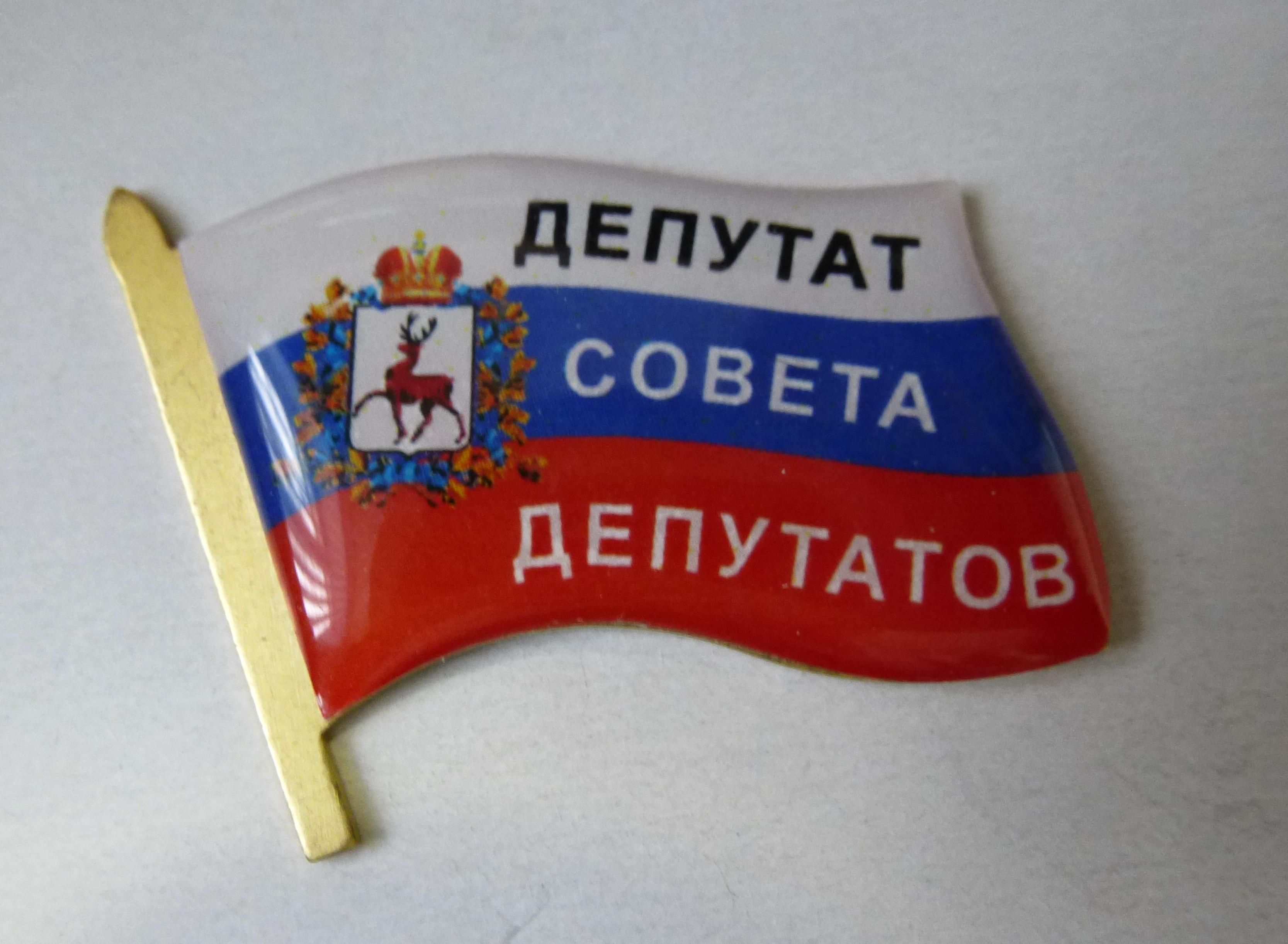 Размер знака: древко - 25 мм, ширина флага - 20 мм, длина флага - 30 мм.Поверхность древка покрыта эмалью желтого (золотого) цвета. Поверхность флага покрыта эмалью трех цветов: верхняя треть - белая, средняя треть - синяя, нижняя треть - красная.На флаге помещаются: в верхней трети - слово "ДЕПУТАТ", в средней трети - герб Нижегородской области и слово "СОВЕТА", в нижней трети - слово "ДЕПУТАТОВ".Указанные слова нагрудного знака выполняются белой краской.Председатель Совета депутатов городского округа Навашинский                                                 В.А. Бандин                                Глава местного самоуправления             городского округа Навашинский                                             Т.А. Берсенева	Нижегородская область                 городской округ Навашинский     	Депутат Совета депутатов городского округа Навашинский Нижегородской областипо избирательному округу № ____                                 ФИО                   Удостоверение №_____Удостоверение действительно20__-  20__г.г.М.П.Председатель Совета депутатовгородского округа Навашинский    подпись     Ф.И.О.